VISITA REMODELACIÓN ESCUELA ITULCACHI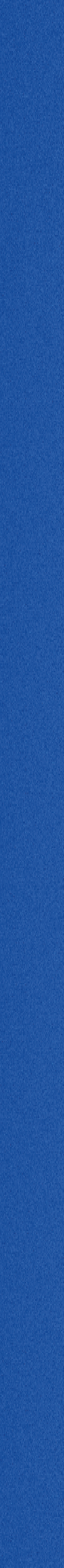 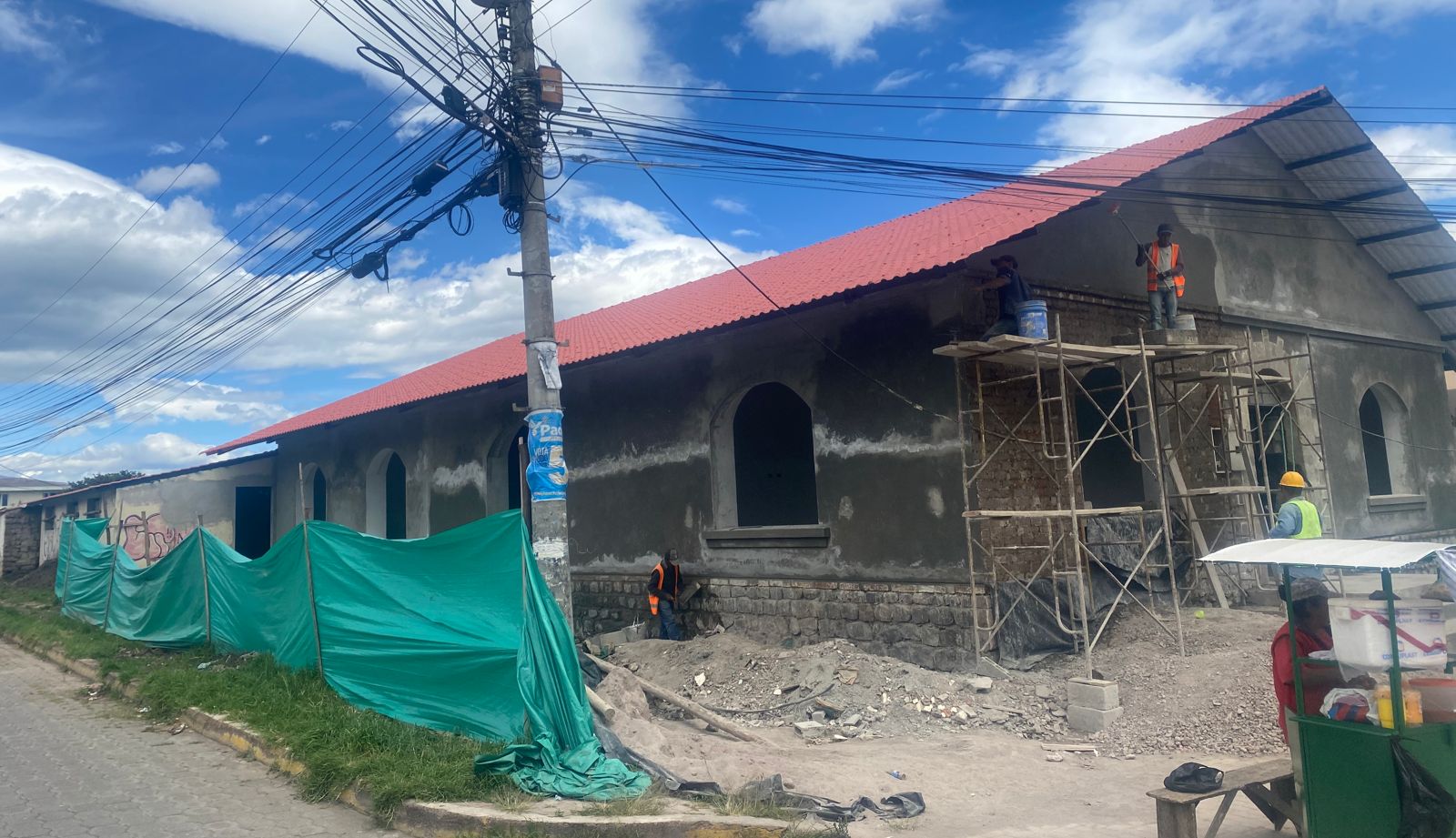 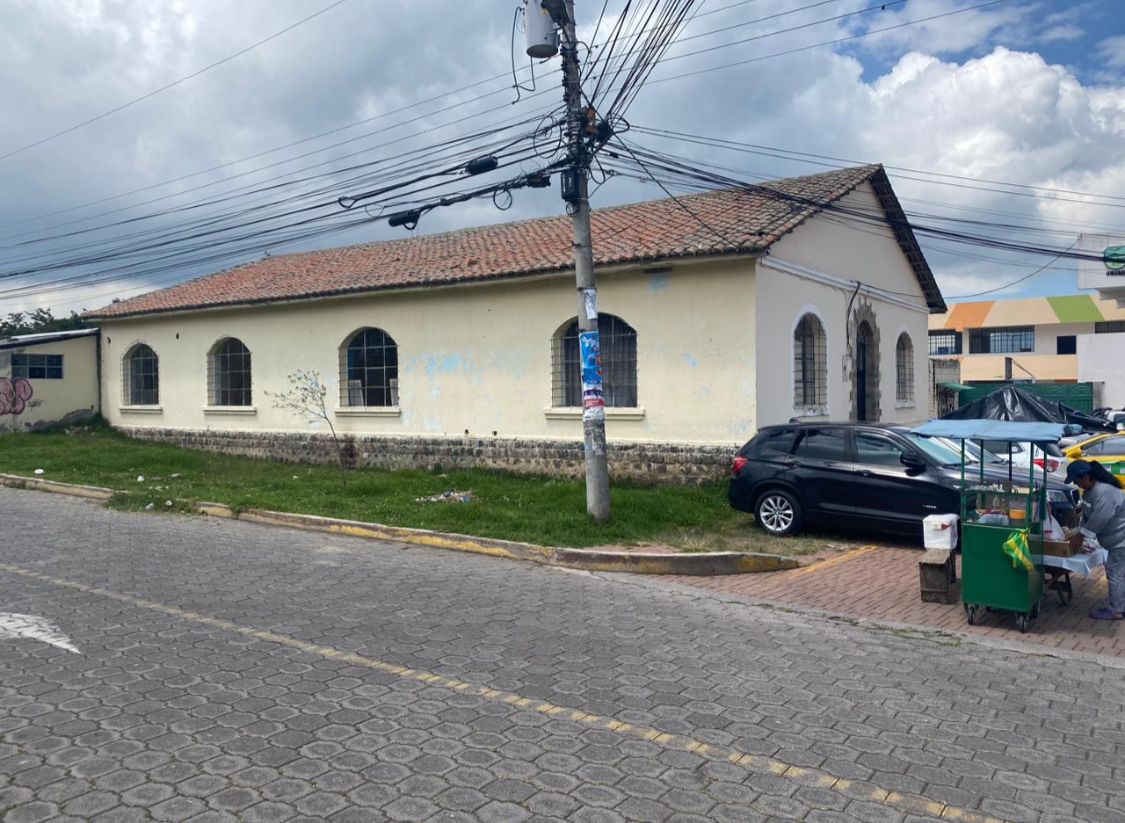 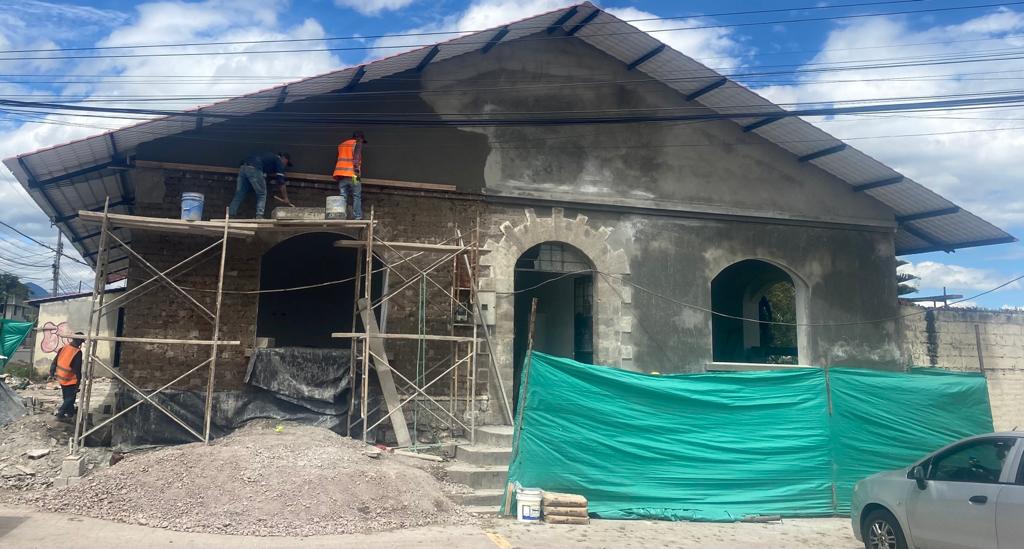 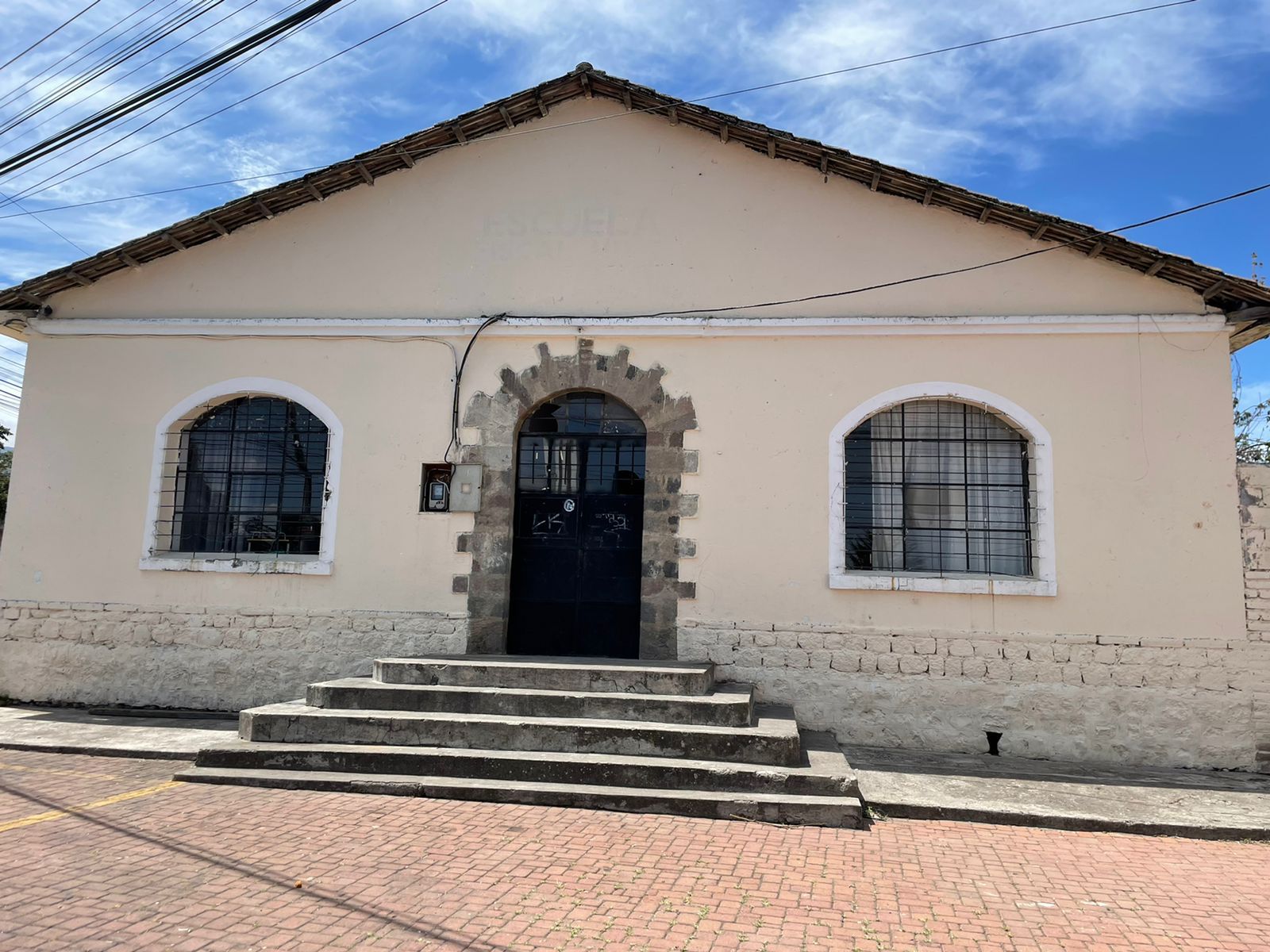 